СОБРАНИЕ ДЕПУТАТОВ ЯНОВСКОГО СЕЛЬСОВЕТА ЗАРИНСКОГО РАЙОНА АЛТАЙСКОГО КРАЯРЕШЕНИЕ.. .. 2023                                                                                                              № ПроектВ соответствии с Федеральным законом от 06.10.2003 № 131-ФЗ «Об общих принципах организации местного самоуправления в Российской Федерации», в целях реализации Федерального закона от 31.07.2020 № 248-ФЗ «О государственном контроле (надзоре) и муниципальном контроле в Российской Федерации», Уставом муниципального образования Яновский сельсовет Заринского района Алтайского края, Собрание депутатов Яновского сельсовета Заринского района Алтайского края,Р Е Ш И Л О:1. Внести в Положение о муниципальном контроле в сфере благоустройства, утвержденное решением Собрания депутатов Яновского сельсовета от 28.09.2021 № 26 пункт 97 следующего содержания:«97. Перечень индикаторов рисканарушения обязательных требований по муниципальному контролю в сфере благоустройства на территории Яновского сельсовета Заринского района Алтайского края              1. Поступление в орган муниципального контроля обращений граждан, организаций, информации от органов государственной власти, органов местного самоуправления, из средств массовой информации, сети Интернет, которые могут свидетельствовать о наличии признаков несоответствия объектов муниципального контроля обязательным требованиям, установленным Правилами благоустройства  Яновского сельсовета Заринского района Алтайского края, в том числе к:             - внешнему виду фасадов и ограждающих конструкций зданий, строений, сооружений;             - содержанию зеленых насаждений;              - размещению объявлений и иных информационных материалов, в том числе установке указателей с наименованиями улиц и номерами домов, вывесок;              - размещению и содержанию элементов благоустройства;              - уборке территории муниципального образования;              - порядку проведения земляных работ.           2. Наличие двух и более протоколов об административных правонарушениях, составленных в течение календарного года в отношении контролируемого лица по результатам проведенных в рамках муниципального контроля в сфере благоустройства контрольных (надзорных) мероприятий.           3. Выявление фактов непринятия контролируемым лицом, получившим предостережение о недопустимости нарушения обязательных требований в сфере благоустройства, мер по обеспечению соблюдения данных требований.»2.  Опубликовать настоящее решение  в установленном законом порядке и разместить на официальном сайте Администрации Заринского района в разделе сельсоветы.3. Контроль за исполнением настоящего решения возлагается на постоянную комиссию по бюджету, налоговой и социальной политике.4. Решение вступает в силу после его официального опубликования и применяется к правоотношениям, возникающим с 1 января 2022 года.Глава Яновского сельсовета                                                                       Н.Б. Лавринова                         О внесении изменений в Положениео муниципальном контроле в сфере благоустройства, утвержденном решением Собрания депутатов Яновского сельсовета от 28.09.2021 № 26  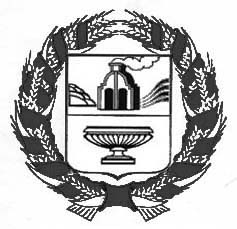 